БОЙОРОК                                                                           ПОСТАНОВЛЕНИЕ 	25 декабря 2017 й                           № 25                               25 декабря 2017 года             Об определении Перечня объектов             для отбывания   обязательных  работ  На основании ст.9 ФЗ от 21.07.1997 года №118 ФЗ « О судебных приставах»   обязательные работы отбываются в местах определяемых органами местного самоуправления по согласованию с территориальными отделами ФССП России. В связи с необходимостью создания условий для исполнения данного вида наказания и определения перечня объектов, вида общественно-полезных работПОСТАНОВЛЯЮ:1. Утвердить прилагаемый перечень объектов, для отбывания наказания в виде обязательных работ на территории Сельского поселения Ключевский сельсовет муниципального района Аскинский район РБ.2. Администрациям предприятий, организаций и учреждений, включенных в перечень объектов предоставить объем работ, подготовить рабочие места и задания, средства труда, обеспечивать соблюдение правил охраны труда и техники безопасности, производственной санитарии.3. Контроль за выполнением осужденными определенных для них работ, уведомление уголовно-исполнительной инспекции, об уклонении  осужденными от  отбывания наказания, возложить на руководителей указанных в перечне учреждений, предприятий и организаций.  4. Данное постановление довести до сведения руководителей учреждений, предприятий и организаций.5. Контроль за исполнением данного постановления возложить на управляющего делами администрации сельского поселения Ключевский сельсовет муниципального района Аскинский район Республики Башкортостан.                            Глава Администрации                                                                    Глава Сельского поселения Ключевский сельсовет        	                                                                   муниципального района Аскинский район                                                                                                                               Республики Башкортостан        		                                                       М.П.СелянинПриложение № 1к постановлению главы сельского поселенияКлючевский сельсовет муниципального района Аскинский районРеспублики Башкортостан №   25  от  «25» декабря 2017 года  УТВЕРЖДАЮ 				    СОГЛАСОВАНОГлава Сельского поселения          Начальник Аскинского РО УФССП Ключевский     сельсовет       	   России  по РеспубликеМуниципального района                 БашкортостанАскинский районРеспублики Башкортостан		    ____________ М.Г.Хазиев____________ М.П.Селянин	    «25» декабря 2017г.	«25» декабря 2017г.  Перечень объектов и количество рабочих мест для отбывания наказания в виде обязательных работ  на территории Сельского поселения Ключевский сельсовет муниципального района Аскинский район.Управляющий делами  ____________ И.В .ШумковаПриложение № 2к постановлению главы сельского поселенияКлючевский сельсовет муниципального района Аскинский районРеспублики Башкортостан № 25  от  «25» декабря 2017  года  УТВЕРЖДАЮ 				                          СОГЛАСОВАНОГлава Сельского поселения                      Начальник Аскинского РО УФССПКлючевский   сельсовет       	               России по РБМуниципального района                Аскинский районРеспублики Башкортостан		               ____________ М.Г.Хазиев____________ М.П.Селянин                      «25» декабря 2017г.	«25» декабря 2017г.	ПРИМЕРНЫЙ ПЕРЕЧЕНЬВИДОВ ОБЩЕСТВЕННЫХ РАБОТ ДЛЯ ОТБЫВАНИЯ НАКАЗАНИЯ В ВИДЕ ОБЯЗАТЕЛЬНЫХ РАБОТ В МУНИЦИПАЛЬНЫХ ОБРАЗОВАНИЯХ АСКИНСКОГО РАЙОНА РЕСПУБЛИКИ БАШКОРТОСТАНОбразование, культура, искусство и наука120. Ремонт зданий и благоустройство территорий образовательных учреждений121. Косметический ремонт экспонатов и экспозиционных залов122. Обслуживание санаторно-курортных зон123. Обслуживание аттракционов124. Обслуживание библиотечной сферы125. Обслуживание зрелищных мероприятий культурного назначения (фестивалей, спортивных соревнований и др.)126. Работа сотрудником музейно-выставочного комплекса127. Подсобные работы по сохранению и восстановлению памятников культуры128. Ремонт книг129. Ремонт мемориальных площадок, оформление стендов, планшетов, альбомов для ветеранов и участников войнЗдравоохранение, физкультура и предоставлениесоциальных услуг130. Глажение медицинских халатов131. Оказание социальной помощи населению (вскапывание огородов, заготовка дров, косметический ремонт квартир и др.)132. Обслуживание спортивных сооружений, мест отдыха133. Озеленение и благоустройство парков, зон отдыха, физкультуры и туризма134. Оказание социальной помощи ветеранам и их семьям135. Работа в качестве младшего медперсонала на период массовых отпусков и в период массовых заболеваний (санитарки, уборщицы)136. Снабжение населения и муниципальных учреждений топливом137. Стирка белья138. Уход за престарелыми и инвалидами, больными в учреждениях здравоохранения139. Формирование подарков для ветеранов, оформление поздравительных открыток, приглашений для участия в праздничных мероприятиях и их адресная доставкаЭксплуатация жилищно-коммунального хозяйства140. Благоустройство, озеленение и очистка территорий141. Работы по текущему ремонту жилых домов142. Мероприятия по экологическому оздоровлению территорий, водоемов, очистка пляжей, городских лесных массивов, используемых жителями в качестве зон отдыха143. Подсобные работы при эксплуатации водопроводных и канализационных коммуникаций144. Подсыпка гравия и песка145. Расчистка снега и залив катков146. Ремонт мостов (подсобные работы)147. Подсобные работы по ремонту печей148. Санитарная очистка внутриквартальных территорий и контейнерных площадок от мусора и бытовых отходов149. Уборка гостиничных номеров150. Уборка лестничных площадок жилых домов151. Уборка снега с крыш и территорий152. Утепление дверей, окон подъездов многоэтажных домов153. Уход за местами захоронений, приведение в порядок воинских захоронений, мемориалов, братских могил, кладбищ154. Участие в восстановлении и сохранении храмов, историко-архитектурных памятников, зон отдыха, парков культуры, скверов (озеленение, посадка, прополка, полив клумб, побелка и обрезка деревьев, вырубка и уборка поросли, скашивание травы и др.)Прочие162. Временные работы по делопроизводству в организациях163. Доставка корреспонденции, работа курьером164. Занесение информации в базу данных компьютера165. Машинописные работы166. Обновление табличек с названиями улиц, номерами домов167. Подсобные работы в издательствах168. Работа в гардеробе (прием и выдача верхней одежды)169. Работа вахтером, сторожем170. Распространение рекламы, печатных изданий171. Уборка служебных помещенийУправляющий делами                                             И.В.Шумкова			БАШҠОРТОСТАН РЕСПУБЛИКАҺЫАСҠЫН  РАЙОНЫ   МУНИЦИПАЛЬ РАЙОНЫНЫҢ  КЛЮЧИ АУЫЛ  СОВЕТЫ АУЫЛ  БИЛӘМӘҺЕ ХӘКИМИӘТЕ452882,Ключи ауылы,  Централь урамы, 10тел.: (34771) 2-81-47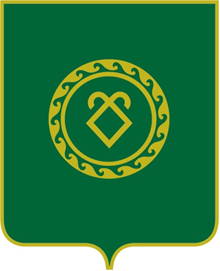 РЕСПУБЛИКА  БАШКОРТОСТАНСОВЕТСЕЛЬСКОГО ПОСЕЛЕНИЯКЛЮЧЕВСКИЙ СЕЛЬСОВЕТМУНИЦИПАЛЬНОГО РАЙОНААСКИНСКИЙ РАЙОН  452882, с.Ключи, ул.Центральная д.10тел.: (34771) 2-81-47Наименование организации (объекта)Выделяемое количество рабочих местВремя суток, предполагаемого трудоиспользование осужденныхпредполагаемое трудоиспользование в выходные днипримечание12345Сельское поселение Ключевский сельсовет1Дневное и вечернее времяПо графику муниципального образования